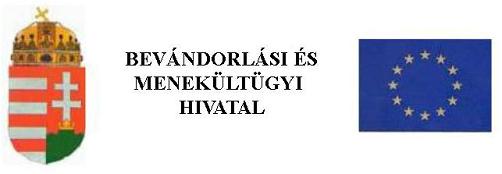 Meldeformular bei Mobilität von Studenten 1. Personenbezogene Daten des Drittstaatsangehörigen 1. Personenbezogene Daten des Drittstaatsangehörigen 1. Personenbezogene Daten des Drittstaatsangehörigen 1. Personenbezogene Daten des Drittstaatsangehörigen 1. Personenbezogene Daten des Drittstaatsangehörigen 1. Personenbezogene Daten des Drittstaatsangehörigen 1. Personenbezogene Daten des Drittstaatsangehörigen 1. Personenbezogene Daten des Drittstaatsangehörigen 1. Personenbezogene Daten des Drittstaatsangehörigen 1. Personenbezogene Daten des Drittstaatsangehörigen Familienname (laut Reisepass):  Familienname (laut Reisepass):  Familienname (laut Reisepass):  Familienname (laut Reisepass):  Familienname (laut Reisepass):  Vorname (laut Reisepass):  Vorname (laut Reisepass):  Vorname (laut Reisepass):  Vorname (laut Reisepass):  Vorname (laut Reisepass):  Familienname bei der Geburt: Familienname bei der Geburt: Familienname bei der Geburt: Familienname bei der Geburt: Familienname bei der Geburt: Vorname bei der Geburt: Vorname bei der Geburt: Vorname bei der Geburt: Vorname bei der Geburt: Vorname bei der Geburt: Vor- und Familienname der Mutter bei der Geburt: Vor- und Familienname der Mutter bei der Geburt: Vor- und Familienname der Mutter bei der Geburt: Vor- und Familienname der Mutter bei der Geburt: Vor- und Familienname der Mutter bei der Geburt: Geschlecht:    männlich
  weiblich  Geschlecht:    männlich
  weiblich  Familienstand:
  ledig            verheiratet
  verwitwet    geschieden Familienstand:
  ledig            verheiratet
  verwitwet    geschieden Familienstand:
  ledig            verheiratet
  verwitwet    geschieden Geburtsdatum: 
       Jahr       Monat       Tag Geburtsdatum: 
       Jahr       Monat       Tag Geburtsort (Siedlung):  Geburtsort (Siedlung):  Geburtsort (Siedlung):  Geburtsort (Siedlung):  Geburtsort (Siedlung):  Land:       Land:       Land:       Staatsangehörigkeit:       Staatsangehörigkeit:       Staatsangehörigkeit:       Staatsangehörigkeit:       Nationalität (muss nicht ausgefüllt werden):      Nationalität (muss nicht ausgefüllt werden):      Nationalität (muss nicht ausgefüllt werden):      Nationalität (muss nicht ausgefüllt werden):      Nationalität (muss nicht ausgefüllt werden):      Nationalität (muss nicht ausgefüllt werden):      letzter ständiger Wohnsitz im Ausland:       letzter ständiger Wohnsitz im Ausland:       letzter ständiger Wohnsitz im Ausland:       letzter ständiger Wohnsitz im Ausland:       letzter ständiger Wohnsitz im Ausland:       letzter ständiger Wohnsitz im Ausland:       letzter ständiger Wohnsitz im Ausland:       letzter ständiger Wohnsitz im Ausland:       letzter ständiger Wohnsitz im Ausland:       letzter ständiger Wohnsitz im Ausland:      2. Bezeichnung des ersten Mitgliedstaates:       2. Bezeichnung des ersten Mitgliedstaates:       2. Bezeichnung des ersten Mitgliedstaates:       2. Bezeichnung des ersten Mitgliedstaates:       2. Bezeichnung des ersten Mitgliedstaates:       2. Bezeichnung des ersten Mitgliedstaates:       2. Bezeichnung des ersten Mitgliedstaates:       2. Bezeichnung des ersten Mitgliedstaates:       2. Bezeichnung des ersten Mitgliedstaates:       2. Bezeichnung des ersten Mitgliedstaates:       3. Art der vom ersten Mitgliedstaat ausgestellten Erlaubnis:                        Nummer:                                      Gültigkeitsdauer:         Jahr        Monat        Tag3. Art der vom ersten Mitgliedstaat ausgestellten Erlaubnis:                        Nummer:                                      Gültigkeitsdauer:         Jahr        Monat        Tag3. Art der vom ersten Mitgliedstaat ausgestellten Erlaubnis:                        Nummer:                                      Gültigkeitsdauer:         Jahr        Monat        Tag3. Art der vom ersten Mitgliedstaat ausgestellten Erlaubnis:                        Nummer:                                      Gültigkeitsdauer:         Jahr        Monat        Tag3. Art der vom ersten Mitgliedstaat ausgestellten Erlaubnis:                        Nummer:                                      Gültigkeitsdauer:         Jahr        Monat        Tag3. Art der vom ersten Mitgliedstaat ausgestellten Erlaubnis:                        Nummer:                                      Gültigkeitsdauer:         Jahr        Monat        Tag3. Art der vom ersten Mitgliedstaat ausgestellten Erlaubnis:                        Nummer:                                      Gültigkeitsdauer:         Jahr        Monat        Tag3. Art der vom ersten Mitgliedstaat ausgestellten Erlaubnis:                        Nummer:                                      Gültigkeitsdauer:         Jahr        Monat        Tag3. Art der vom ersten Mitgliedstaat ausgestellten Erlaubnis:                        Nummer:                                      Gültigkeitsdauer:         Jahr        Monat        Tag3. Art der vom ersten Mitgliedstaat ausgestellten Erlaubnis:                        Nummer:                                      Gültigkeitsdauer:         Jahr        Monat        Tag 4. Reisepassdaten des Drittstaatsangehörigen 4. Reisepassdaten des Drittstaatsangehörigen 4. Reisepassdaten des Drittstaatsangehörigen 4. Reisepassdaten des Drittstaatsangehörigen 4. Reisepassdaten des Drittstaatsangehörigen 4. Reisepassdaten des Drittstaatsangehörigen 4. Reisepassdaten des Drittstaatsangehörigen 4. Reisepassdaten des Drittstaatsangehörigen 4. Reisepassdaten des Drittstaatsangehörigen 4. Reisepassdaten des Drittstaatsangehörigen Nummer des Reisepasses:       Nummer des Reisepasses:       Nummer des Reisepasses:       Nummer des Reisepasses:       Ort und Datum der Ausstellung: 
                     Jahr        Monat        Tag  Ort und Datum der Ausstellung: 
                     Jahr        Monat        Tag  Ort und Datum der Ausstellung: 
                     Jahr        Monat        Tag  Ort und Datum der Ausstellung: 
                     Jahr        Monat        Tag  Ort und Datum der Ausstellung: 
                     Jahr        Monat        Tag  Ort und Datum der Ausstellung: 
                     Jahr        Monat        Tag  Art des Reisepasses:
 privater Reisepass  Dienstpass  Diplomatenpass  sonstiges Art des Reisepasses:
 privater Reisepass  Dienstpass  Diplomatenpass  sonstiges Art des Reisepasses:
 privater Reisepass  Dienstpass  Diplomatenpass  sonstiges Art des Reisepasses:
 privater Reisepass  Dienstpass  Diplomatenpass  sonstiges Gültigkeitsdauer:
 
                                              Jahr        Monat        Tag Gültigkeitsdauer:
 
                                              Jahr        Monat        Tag Gültigkeitsdauer:
 
                                              Jahr        Monat        Tag Gültigkeitsdauer:
 
                                              Jahr        Monat        Tag Gültigkeitsdauer:
 
                                              Jahr        Monat        Tag Gültigkeitsdauer:
 
                                              Jahr        Monat        Tag5. Angaben zur Bildungseinrichtung in Ungarn5. Angaben zur Bildungseinrichtung in Ungarn5. Angaben zur Bildungseinrichtung in Ungarn5. Angaben zur Bildungseinrichtung in Ungarn5. Angaben zur Bildungseinrichtung in Ungarn5. Angaben zur Bildungseinrichtung in Ungarn5. Angaben zur Bildungseinrichtung in Ungarn5. Angaben zur Bildungseinrichtung in Ungarn5. Angaben zur Bildungseinrichtung in Ungarn5. Angaben zur Bildungseinrichtung in UngarnName:      Name:      Name:      Name:      Name:      Name:      Name:      Name:      Name:      Name:      Anschrift des Sitzes:      Anschrift des Sitzes:      Anschrift des Sitzes:      Anschrift des Sitzes:      Anschrift des Sitzes:      Anschrift des Sitzes:      Anschrift des Sitzes:      Anschrift des Sitzes:      Anschrift des Sitzes:      Anschrift des Sitzes:      Postleitzahl:      Postleitzahl:      Postleitzahl:      Siedlung: Siedlung: Siedlung: Siedlung: Siedlung: Name der Straße bzw. des Platzes: Name der Straße bzw. des Platzes:  Straße, Platz u. ä.:      Hausnummer:Hausnummer: Haus:  Haus:  Haus:  Treppenhaus:  Treppenhaus:  Etage:  Tür: Bei Zahlung mit elektronischen Zahlungsmitteln oder Einzahlung bei der Bank – Transaktionsnummer zum Nachweis der Einzahlung:      Bei Zahlung mit elektronischen Zahlungsmitteln oder Einzahlung bei der Bank – Transaktionsnummer zum Nachweis der Einzahlung:      Ich erkläre, dass die oben gemachten Angaben der Wahrheit entsprechen. Ich erkläre, dass die oben gemachten Angaben der Wahrheit entsprechen.  Datum: ......................................................................... .........................................................................
(Unterschrift)